Strukturskizze
Jens Ludwig SteinschichtenDie Kurzgeschichte „Steinschichten“ von Jens Ludwig lässt sich z. B. mit dem nachfolgenden Strukturbild visualisieren.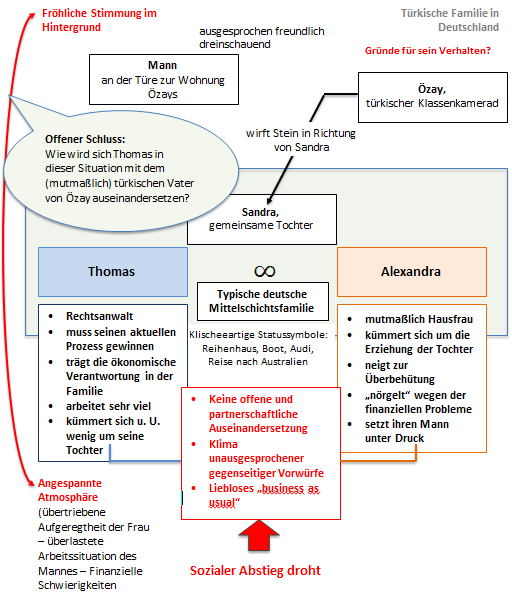 